TYPE C TO HDMI/F User Manual （说明书）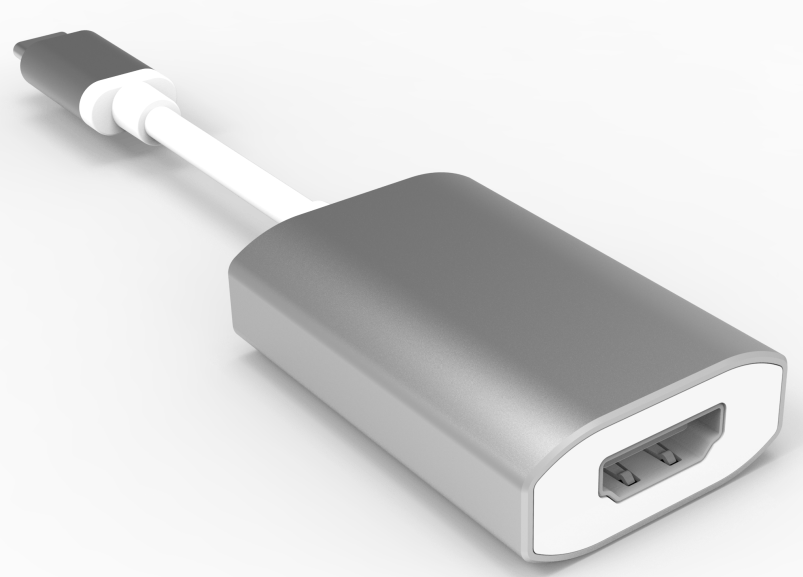 Contents1.0 介绍	12.0 特征	13.0规格	14.0 包装内容	25.0 操作	26.0 连接图	2TYPE C TO HDMI/FVL100+PS176DEAR CUSTOMER感谢您购买此款产品，为了更好的展示其性能特征以及安全性，请在使用前认真阅读以下说明，请保留好此份说明书以便后续参考1.0 介绍这是TYPE C转HDMI/F的Dongle, 可以用TYPE C接口设备连接HDMI接口显示器输出显示2.0 特征支持TYPE C输入，HDMI输出;支持分辨率:HDMI 3840*2160/60HZ,向下兼容分辨率; 支持热插拔;使用方便，易于携带.3.0 规格4.0 包装内容使用产品前，请检查包装以确保以下附属配件包含在内Main unit x1  产品1个User Manual x1  说明书1本5.0 操作   把产品的TYPE C接口接入到电脑上   HDMI的输出端接到电视或显示器上6.0  连接图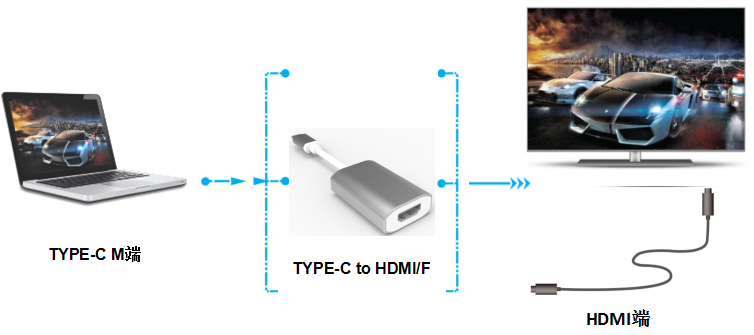 Input/Output ConnectorInput  输入TYPE C Male x1Output 输出HDMI Female x1  Resolutions   分辨率ResolutionsHDMI 3840*2160/60HZ,          Physical   物理特征Weight   重量Size（L-W-H） 尺寸（长宽高）(mm)Warranty  保修Limited Warranty 保修期1 year  1年Environmental 环境Operating Temperature  操作温度0 ℃ to +45℃Operating Humidity   操作湿度10% to 85 % RH (no condensation)Storage Temperature  高低温-10℃ to +70℃Storage Humidity  高低湿度5% to 90 % RH (no condensation)Power Supply  供电TYPE-C Port  Regulatory Approvals  认证文件Certifications  认证FCC,CEAccessory  配件User Manual  说明书中文版